ОТЧЕТо реализации проекта инициативного бюджетирования Наименование поселения, муниципального района или городского округа, на территории которого реализовывался проект инициативного бюджетирования: Пролетарское сельское поселение Кореновского района.Название проекта инициативного бюджетирования: Благоустройство территории, прилегающая к МБУК ПСП КР "ПРОЛЕТАРСКИЙ СДК" с установкой лавочек и урн. Даты начала и окончания реализации проекта инициативного бюджетирования: с 05.08.2020г. по 20.10.2020г.Сведения о выполненных работах, оказанных услугах, закупленных товарах в рамках реализации проекта инициативного бюджетирования: В соответствии с муниципальными контрактами № 47;48;49;50;51 от 05.08.2020г., заключёнными Администрацией Пролетарского сельского поселения Кореновского района  с индивидуальным предпринимателем Эльдеровым Фазилем Нуховичем, выполнены работы по благоустройству территории, прилегающей к МБУК ПСП КР "ПРОЛЕТАРСКИЙ СДК" с установкой лавочек и урн.________________________________________________________________________ (описание произведенной закупки с указанием товаров, работ, услуг, выполненных (закупленных) в соответствии с предметом муниципального контракта, результатов выполнения таких работ (услуг), 350088, Россия, Краснодарский край, г. Краснодар, ул. Сормовская, д. 191, кв. 64_______________________________________________________________________________________информации о поставщике (подрядчике, исполнителе) муниципального контракта)Количество граждан, принявших трудовое участие в реализации проекта бюджетирования - 0 человек.Описание работ, выполненных гражданами в рамках их трудового участия в реализации проекта инициативного бюджетирования: -. Сведения об осуществленных физическими и (или) юридическими лицами, индивидуальными предпринимателями мероприятиях в рамках их участия в нефинансовой форме в реализации проекта инициативного бюджетирования:  НетСведения о поступлении и расходовании средств краевого бюджета, местного бюджета, средств физических и (или) юридических лиц, индивидуальных предпринимателей:     Иная информация о реализации проекта инициативного бюджетирования: Нет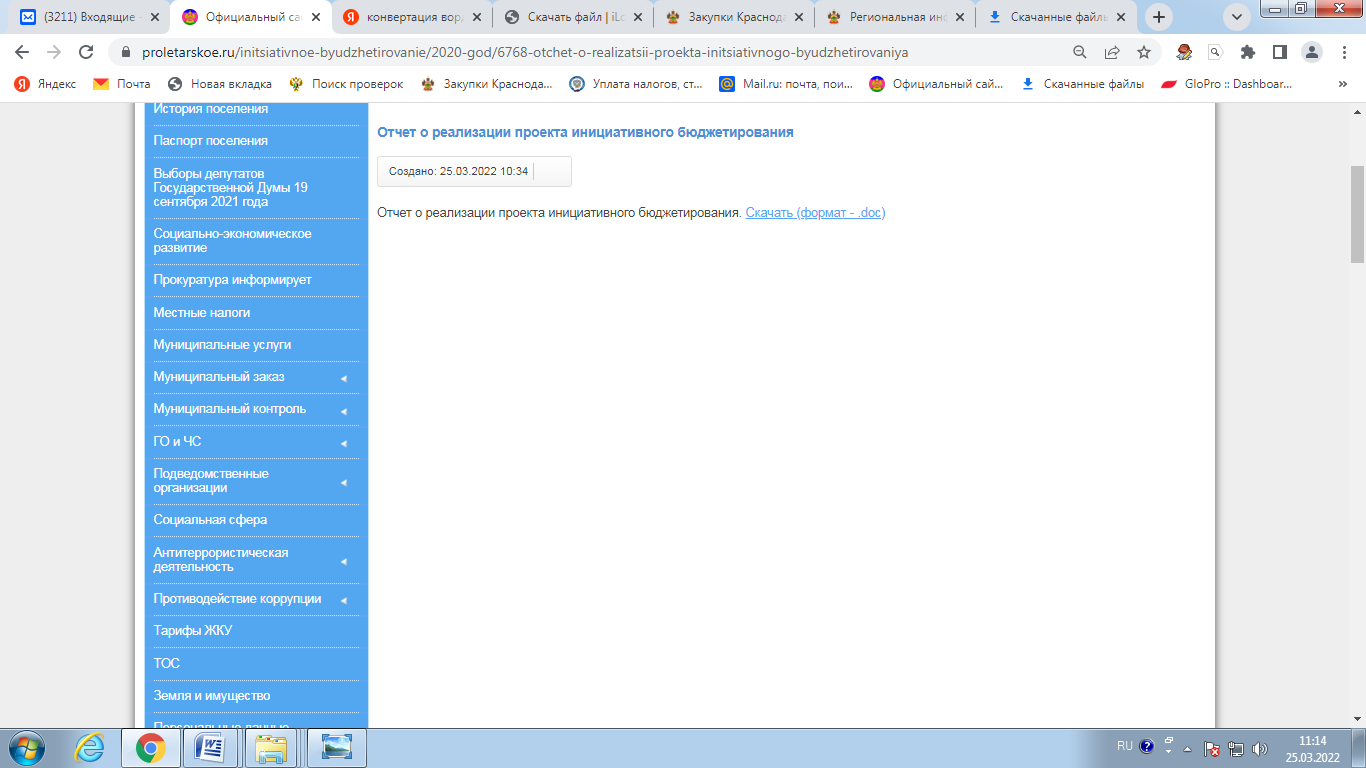 Запланированный объем средств, необходимых для реализации проекта  Объем средств краевого бюджета, направленных на реализацию проектаОбъем собственных средств местного бюджета, направленных на реализацию проектаОбъем средств физических лиц, поступивших в местный бюджетОбъем средств юридических лиц, индивидуальных предпринимателей, поступивших в местный бюджетИтоговая стоимость проекта после осуществления закупки товаров, работ и услугПричины отклонения                 от запланирован-ной стоимости проекта2132,72132,70,00,00,02132,7-ДОДОПОСЛЕ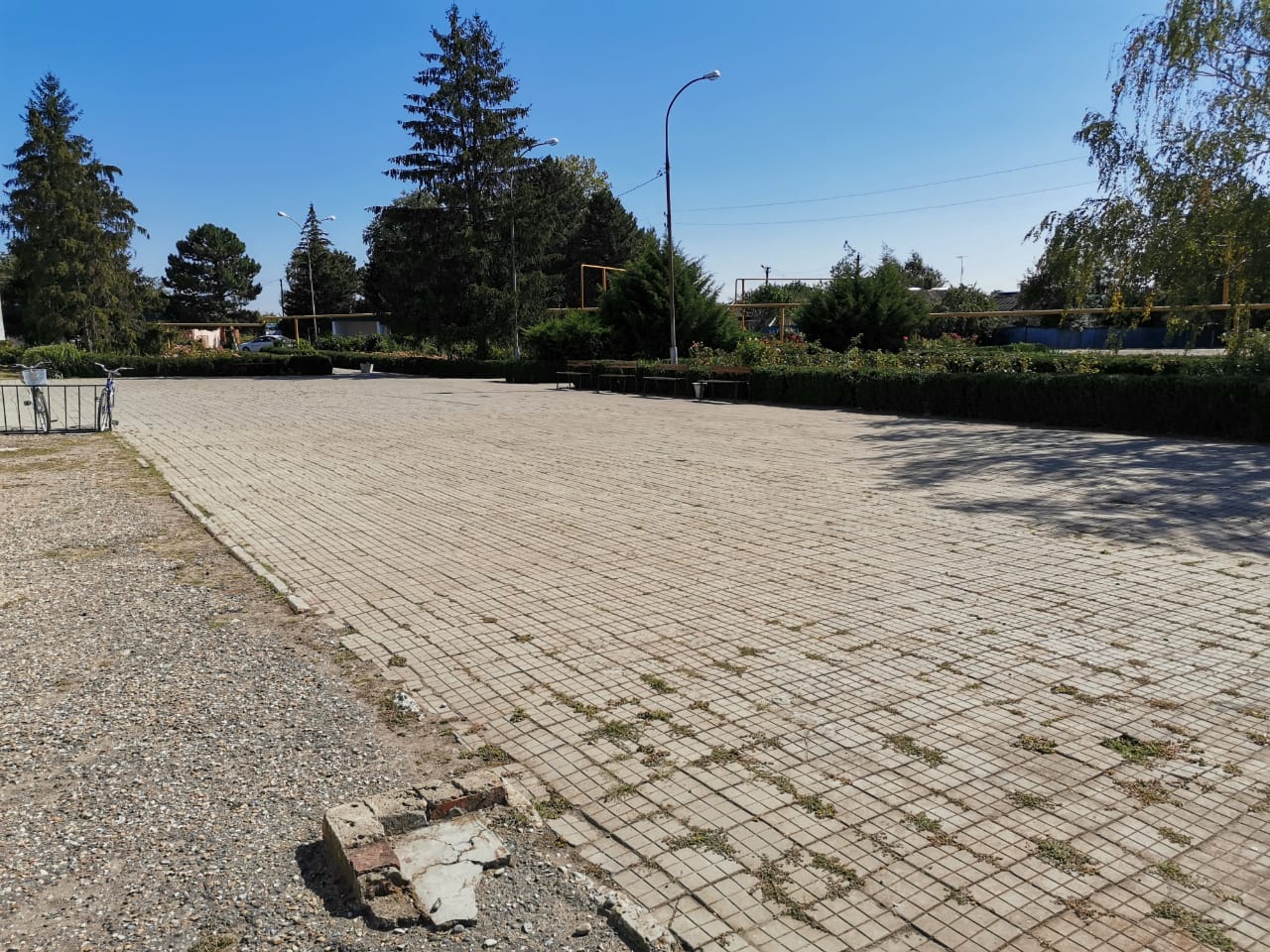 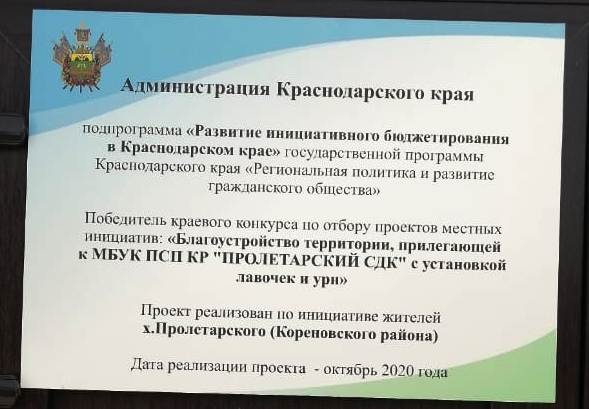 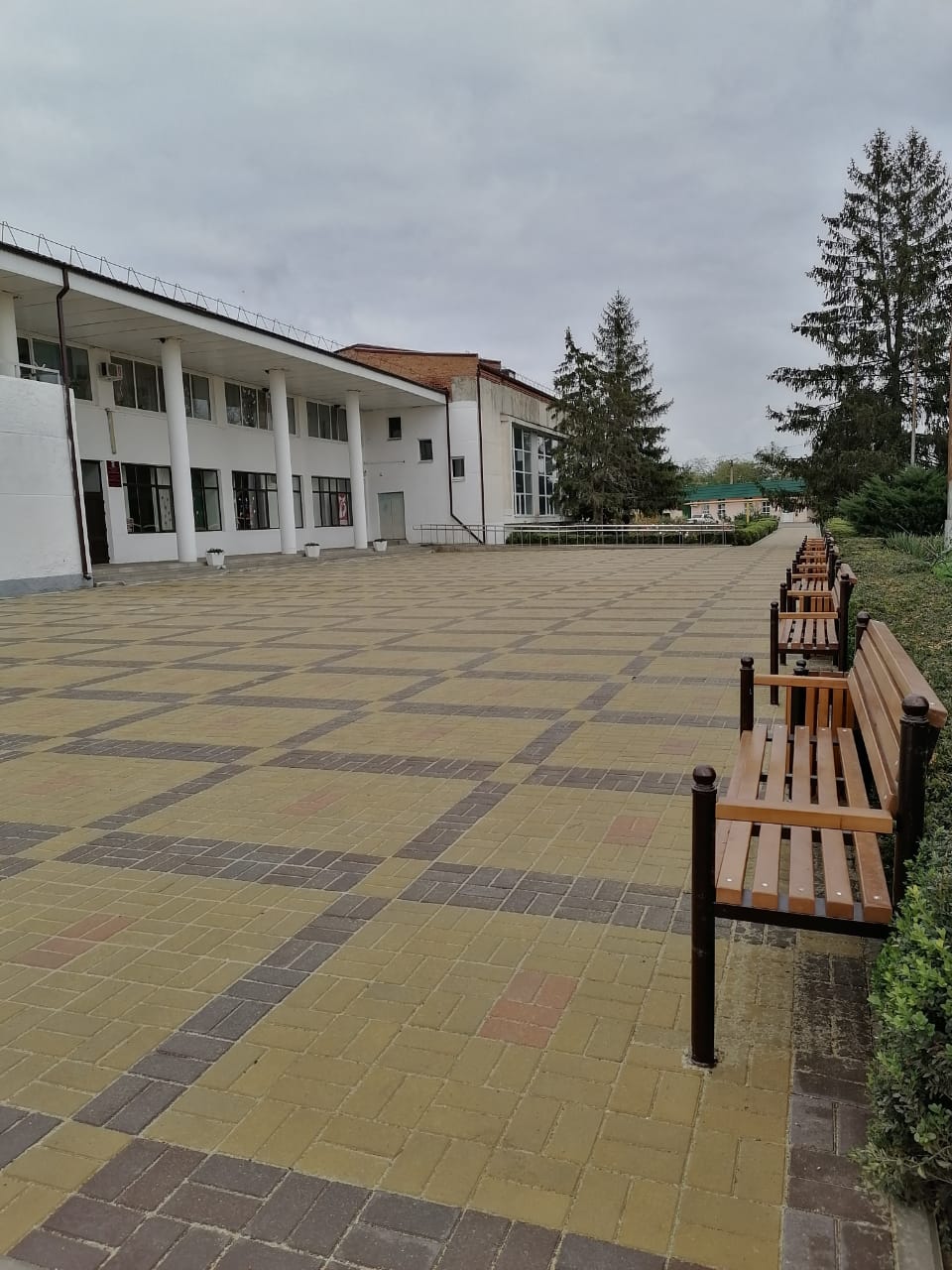 